Основы  композиции, Ф- но, курс 2, группа 1,  7.05.2020                 Тема 15                   РОНДО-СОНАТА   Рондо-соната    соединяет   в    себе   черты  двух   форм----рондо   и   сонаты:       от  рондо  используются    проведения    рефрена ( три   раза), от   сонаты----экспозиция   главной, связующей  и   побочной  партий.  Отличие   рондо  от  сонаты   выражается      в  том, что  вместо  заключительной  партии  вновь   проводится   первая   тема   в  основной  тональности, то  есть  рефрен, а   разработка  заменяется   эпизодом.   Такую  довольно   сложную   структуру   представим   следующей   схемой:                                                           Экспозиция                                                                     Средний   эпизод                                                             РепризаРазделы  в  рондо-сонате   ввиду   их   структурных    особенностей    именуются   темами,   а   не  партиями:  изложены   они   более   скромно, чем  в  основной  сонатной   форме.  Форма  экспозиции  почти   всегда    замкнутая,  как   в  обычных  рондо;   средний   же  эпизод----третья   тема-----разомкнутый   и   непосредственно  или   через  связку   примыкает   к   репризе. Оттенок  подвижной,  весёлой   музыки, обыкновенно   имеющей   массовый  характер, сохраняется  и  в   этой  форме  рондо;  только  середина, как  правило,  контрастирует  с  общим    настроением.  Главная  тема   излагается  в  форме  тонально-устойчивого  периода    или   в  двух,  трёхчастных   простых  построениях.Сравните  главную  тему   1-ой  части     сонаты   Бетховена   op. 2  # 2   и   главную  тему  финала  этой  сонаты ( финал  написан  в  форме  р.-сонаты).   Чем  отличаются   эти  темы?  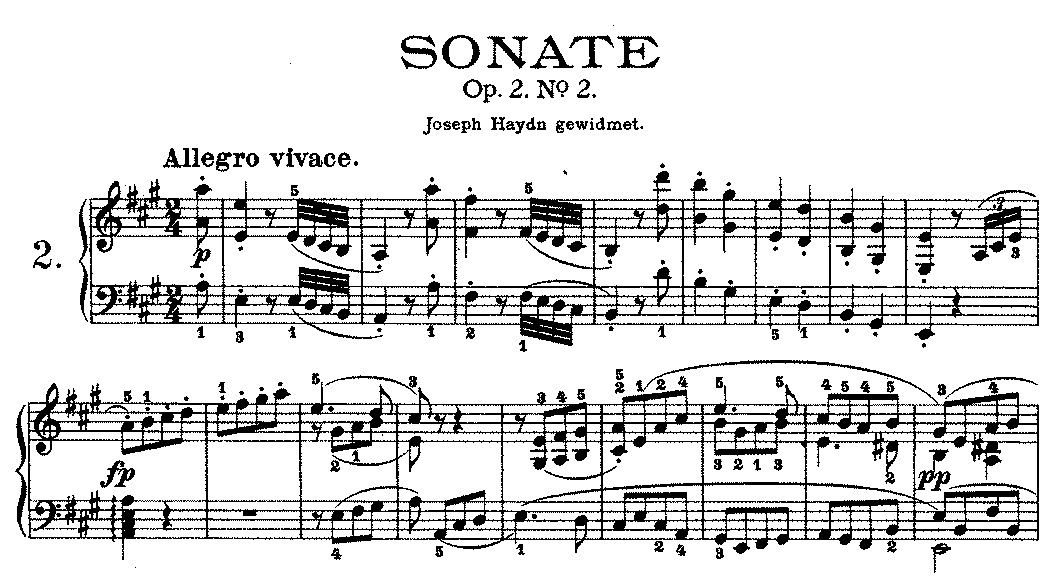 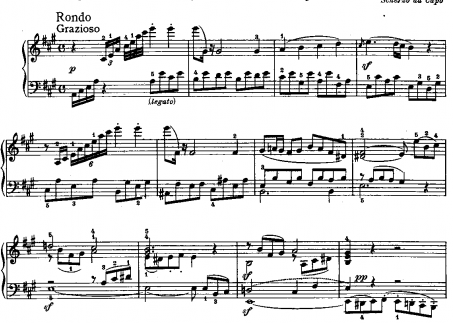 Вторая  тема,  при  своём   малом   контрасте  с   первой   темой   по   содержанию, должна  от  неё  отличаться  по  структуре  и ладовой  организации, то  есть  изложение  её   должно   быть   разомкнутым, нечётким, а   в  интонационно-ритмическом   отношении  и   гармоническом   оформлении  она  должна  быть  оснащена  новыми   средствами.  Вторая  тема, в  противоположность  побочной  партии, ограничивается  одним  экспозиционным  построением  размером  не  менее  периода.  Затем, как было  показано   в  масштабной  схеме, расположена   связка, приводящая  к  возвращению  главной  темы, которой  и  заканчивается  ” экспозиция”.  При   вторичном  показе  главная   тема   варьируется,  изменяется   структурно. Средний  эпизод, заменяющий  собой   разработку, проводится  в  более отдалённой  тональности. В   нём  даётся  новый, своеобразный   материал. Обычно   здесь  используются   все   средства, необходимые     для   контрастных   противопоставлений, вплоть до  темповых  отклонений.  По   своему   строению   средний   эпизод   может  быть  выражен    сквозным   развитием  какой-нибудь       характерной, динамической   фразы .  Переход  от  этого  раздела   к  репризе   при  сквозном, разомкнутом   его  строении   может   ограничиться   одним     предыктовым            нарастанием;   форма  при  этом  делается   компактной, и   свою  закруглённость  получает   уже  в  репризе.  Если  связка   между  экспозицией   и   средним   эпизодом,  как  правило, отсутствует, то   от  середины  к   репризе   она  совершенно  обязательна.     Реприза   обычно  повторяет  всю  экспозицию  с   тональными   изменениями, характерными   для   сонатной  формы.   У   Моцарта  рондо-сонаты  нередко  отличаются   большим   богатством  тем. В   частности, есть   примеры   рондо-сонат  с   четырьмя  эпизодами,  т.  е.   с   двумя   центральными   эпизодами.  Если  вспомнить, что эти    эпизоды     сами  по  себе  могут  быть  неоднотемными, станет   ясным, какое   большое  количество   разнообразного  тематического  материала  может   содержаться  в  р.-сонате.Бетховен   в   своих  р.-сонатах   не  принял  тематического  разнообразия     многих моцартовских  р.-сонат.  Центральный  эпизод  у   Бетховена  только  один, но  сравнительно  крупных  масштабов. В   послебетховенский   период  в  р.-сонате    иногда  не   все   проведения  темы  даются  в  главной   тональности. (пример :  финал  "Шехерезады"  Римского-Корсакова.  ) Иногда   применяется  особая   разновидность  р.-сонаты   без   центрального  эпизода   и   заменяющей  его  разработки .  Такая  форма  лежит  в   основе  финала  си-минорной  сонаты  Шопена (он  имеет  обозначение  --)  , а  также  финала  первого  фортепианного  концерта  Чайковского.   Задание:  a) сопоставить   форму  рондо-сонаты  с  формой  сонаты  и   рондо, найти  отличия   и  общие  моменты. b) слушать  с  нотами:  Л.Бетховен , Соната  op. 2  # 2, финал.  http://ponotam.ru/sonata-no2c)  слушать:      Р. Шуман  " Новелетта"     op. 21  # 1,   обращая   внимание  на  форму.d)   Пробовать  сочинить  развитую   пьесу, аналогичную   сочинению   Шумана---"Новелетта"  #  1.  Литература: Е. Месснер. "Основы  композиции" ,  глава 12, параграф  8.              A   Первая   тема              B         Связка                                   C             Вторая   тема                D         Связка                       A1  Первая   тема                                           Третья   тема  (эпизод)   и   связка   к   репризе              A2            B1              C1           D1                                     A2